                                                Rainbow wariorOù: Nouvelle Zélande Quand: 10 juillets 1945Quoi: Explosion bateauConséquence: Fernando Pereira il est mort, car il est redescendu chercher son appareil photoPays: France,ils voulaient tester des armes nucléaires et Greenpace voulait s’y interposerPM 1: Francois MiteranPM 2: Charles HernuEnquête: Démission de Charles HernuLes services secret voulaient sabordé le navire.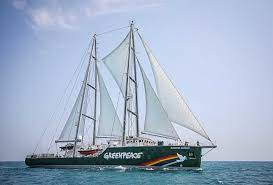 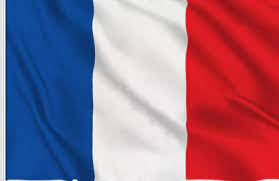 